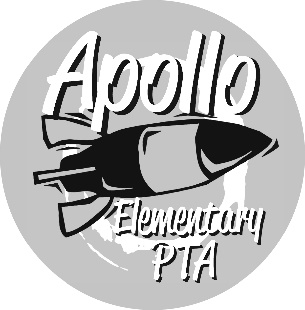 Thank you for making the choice to add your voice to the largest children’s advocacy organization in the United States! As a member of the Apollo Elementary PTA, you are automatically joined into the Washington State PTA as well as the National PTA. Access your membership benefits online at: https://www.wastatepta.org/get-involved/member-benefits/. Membership Options:	Quantity	AmountFamily Membership: Most popular choice. Each Family Membership = 2 voices &2 votes in our State Legislature. Please check box to request a scholarship. 			$25.00	Staff Membership: For Apollo Elementary Staff only. Consider making a			$15.00tax-deductible membership donation to our wonderful staff. Please check box torequest a scholarship.	
Community Membership: Choose this if you don’t have students at Apollo but still 			$10.00
wish to support our students. Great for Extended Family, Friends, or a Local Business. 	Tax-Deductible "Rocket Fuel" DonationDid you know that it costs at least $70 per student to run the fabulous programs and events 
throughout the year? Please consider making a 100% tax-deductible donation to the Apollo PTA.Corporate MatchingDoes your company have a matching gift program? If so, now is a great time to submit your Apollo PTA donations for matching. Please let us know the name of your employer and we can check for you.Primary ContactSecondary ContactName:Name:Email:Email:Preferred Phone:Preferred Phone:Child’s Name:Teacher:Grade:Child’s Name:Teacher:Grade:Child’s Name:Teacher:Grade:Child’s Name:Teacher:Grade:Employer Primary Contact:Employer Secondary Contact: